Western Australia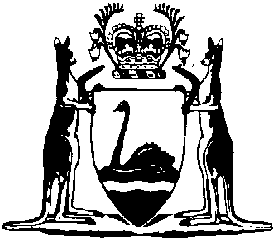 Liquor Control (Warralong Restricted Area) Regulations 2013Compare between:[17 Sep 2016, 00-b0-02] and [10 Aug 2019, 00-c0-01]Western AustraliaLiquor Control Act 1988Liquor Control (Warralong Restricted Area) Regulations 20131.	Citation		These regulations are the Liquor Control (Warralong Restricted Area) Regulations 2013.2.	Commencement		These regulations come into operation as follows —	(a)	regulations 1 and 2 — on the day on which these regulations are published in the Gazette;	(b)	the rest of the regulations — on the day after that day.3.	Terms used		In these regulations — 	Warralong Aboriginal Community means —	(a)	the land lying within a circle of 20 kilometres radius measured from the centre of the Warralong basketball court located at 20.6484722°  S, 119.590333°  E; and	(b)	the land lying within 15 metres of the centreline of that part of Goldsworthy Road which runs between Marble Bar Road and the circle described in paragraph (a); and	(c)	the land lying within 1 kilometre either side of the centreline of that part of Goldsworthy Road that runs between Great Northern Highway and the circle described in paragraph (a).	[Regulation 3 amended: Gazette 16 Sep 2016 p. 3942.][4.	Deleted: Gazette 16 Sep 2016 p. 3942.]5.	Declaration of restricted area		The Warralong Aboriginal Community is declared to be a restricted area for the purposes of section 175(1a) of the Act.6.	Notice of restricted area	(1)	The Director of Liquor Licensing is to take all reasonable steps to cause to be posted and, while the Warralong Aboriginal Community continues to be a restricted area by operation of regulation 5, to be kept posted at each place where a customary access route enters the Warralong Aboriginal Community a notice — 	(a)	describing the offences set out in regulation 7; and	(b)	specifying the penalties for those offences.	(2)	A failure to comply with subregulation (1) does not invalidate the declaration in regulation 5.7.	Prohibitions as to liquor in the Warralong Aboriginal Community	(1)	A person, other than an exempt person, who — 	(a)	brings liquor into, or causes liquor to be brought into, the Warralong Aboriginal Community; or	(b)	has liquor in his or her possession in the Warralong Aboriginal Community 		commits an offence.	Penalty:	(a)	if committed by a licensee, a manager of licensed premises or a director of a body corporate that holds a licence — a fine of $5 000;	(b)	in any other case — a fine of $2 000.	(2)	In this regulation — 	exempt person means the driver of, or a passenger in, a transiting vehicle;	transiting vehicle means a vehicle that transits the Warralong Aboriginal Community on a public road without — 	(a)	stopping; or	(b)	discharging any person or item.8.	Seizure and disposal of containers of liquor		Despite section 155(4) and (5) of the Act, a member of the Police Force may seize and, as soon as is practicable, dispose of any opened or unopened container of liquor suspected on reasonable grounds to be the subject of an offence under regulation 7.9.	Period during which these regulations have effect		Unless sooner repealed, these regulations have effect for the period that ends at the close of 20 September .	[Regulation 9 inserted: Gazette 16 Sep 2016 p. 3943.]Notes	This is a compilation of the Liquor Control (Warralong Restricted Area) Regulations 2013 and includes the amendments made by the other written laws referred to in the following table.Compilation tableCitationGazettalCommencementLiquor Control (Warralong Restricted Area) Regulations 201320 Sep 2013 p. 4360-1r. 1 and 2: 20 Sep 2013 (see r. 2(a));
Regulations other than r. 1 and 2: 21 Sep 2013 (see r. 2(b))Liquor Control (Warralong Restricted Area) Amendment Regulations 201616 Sep 2016 p. 3942-3r. 1 and 2: 16 Sep 2016 (see r. 2(a));
Regulations other than r. 1 and 2: 17 Sep 2016 (see r. 2(b))